Telf. 012  P - 1419Renuncia de la subvenciónEntidad de formaciónRepresentante legalDatos de la acción formativaComunico la renuncia de la subvención arriba referenciada, a esta entidad por el Servicio Regional de Empleo y Formación, y:      Cofinanciada por Fondos Europeos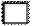       No confinanciada por Fondos EuropeoEl representante Legal de la EntidadDocumento firmado electrónicamenteDIRECCIÓN GENERAL DEL SERVICIO REGIONAL DE EMPLEO Y  FORMACIÓNDenominación razón socialCIFCódigo EntidadNIF/CIFApellidosNombreCorreo electrónico de la EntidadModalidadProgramaDenominaciónNº ExpedienteMotivo: